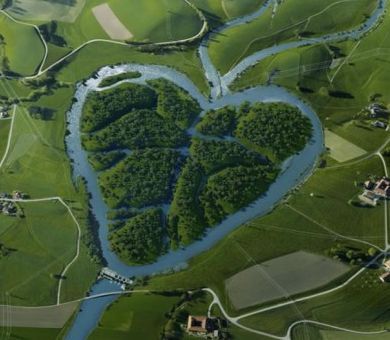 “It’s Our fox River Day”Community river CelebrationsSaturday, September 18, 2021Join your neighbors, local organizations and Friends of the Fox River for the 3rd annual “It’s Our Fox River Day” - community cleanups and celebrations along the entire Fox River from Waukesha to Ottawa.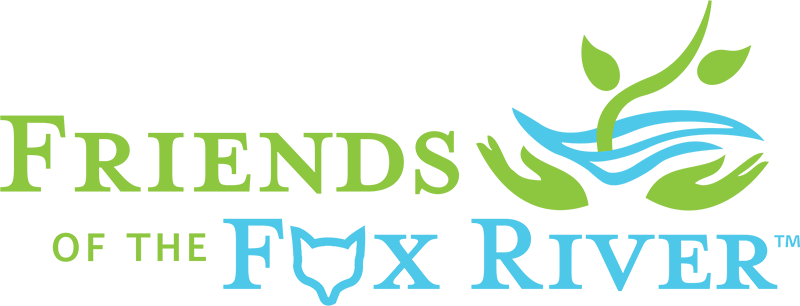 friendsofthefoxriver.org/Fox River Day
 Community CelebrationsFox River CleanupsEnvironmental EducationLocally organized events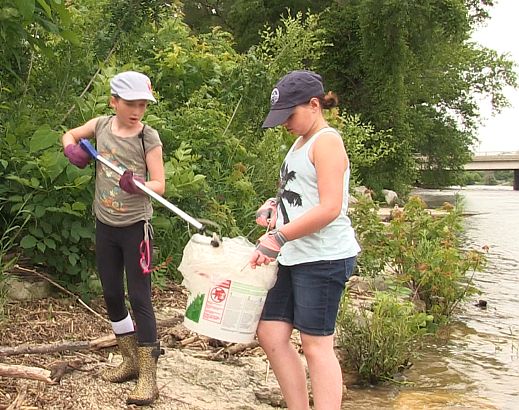 Family FriendlyTO VOLUNTEER VISITfriendsofthefoxriver.orgLove Our River Days